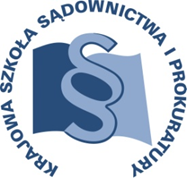 OSU-II.401.69.2017					Lublin, 27 stycznia 2017 r.Edycja C - W3/C/17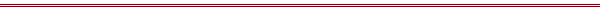 P R O G R A MSZKOLENIA DLA SĘDZIÓWTEMAT SZKOLENIA:„Etyczne i psychologiczne aspekty służby sędziego”DATA I MIEJSCE:5-7 czerwca 2017 r.		Ośrodek Szkoleniowy w Dębem 					05-140 Serock					tel. (22) 774 20 61, 774 21 51ORGANIZATOR:Krajowa Szkoła Sądownictwa i ProkuraturyOśrodek Szkolenia Ustawicznego i Współpracy Międzynarodowejul. Krakowskie Przedmieście 62, 20 - 076 Lublintel. 81 440 87 10OSOBY ODPOWIEDZIALNE ZE STRONY ORGANIZATORA:merytorycznie:						organizacyjnie:sędzia Paweł Zdanikowski				specjalista Małgorzata Staniaktel. 81  440 87 27					tel. 81 440 87 39e-mail: p.zdanikowski@kssip.gov.pl 			e-mail: m.staniak@kssip.gov.pl WYKŁADOWCY:Małgorzata Kowalczykdr nauk o zdrowiu, psycholog, psychoterapeuta, asystent w Klinice Psychiatrii Dorosłych Uniwersytetu Medycznego w Łodzi. Ukończyła wyższe studia magisterskie na Uniwersytecie Łódzkim oraz 4-letnie studia psychoterapii w Krakowskiej Katedrze Psychoterapii Collegium Medicum Uniwersytetu Jagiellońskiego. Prowadzi psychoterapię osób dorosłych oraz rodzinną i grupową.Magdalena Najdadr nauk humanistycznych, filozof i psycholog, absolwentka Wydziału Psychologii, a także Wydziału Filozofii i Socjologii Uniwersytetu Warszawskiego oraz trzyletniego studium podyplomowego Nauk Społecznych i Politycznych na Uniwersytecie Europejskim we Florencji. Wykładowca akademicki na Uniwersytecie Humanistycznospołecznym SWPS i Wyższej Szkole Administracji Publicznej w Białymstoku. Trener z wieloletnim doświadczeniem w dziedzinie szkoleń z zakresu kompetencji miękkich oraz etyki zawodowej. Autorka i współautorka książek i artykułów z dziedziny psychologii pracy sędziego, psychologii i prawa, a także psychologii moralności i etyki zawodowej.Weronika Świerczyńska-Głowniadr nauk humanistycznych, absolwentka Wydziału Prawa i Administracji, Uniwersytetu Jagiellońskiego, stopień naukowy uzyskała na Wydziale Zarządzania i Komunikacji Społecznej w Instytucie Dziennikarstwa i Komunikacji Społecznej Uniwersytetu Jagiellońskiego. Ukończyła Podyplomowe Studium Menedżerskie w Szkole Głównej Handlowej oraz Studium Zarządzania i Biznesu przy Zakładzie Ekonomii Stosowanej Uniwersytetu Jagiellońskiego. Stypendystka University at Buffalo, State University of New York. Jako wykładowca uniwersytecki prowadzi szereg zajęć oraz szkoleń z zakresu autoprezentacji, komunikacji społecznej oraz komunikacji biznesowej. Zajęcia prowadzone będą w formie wykładów i warsztatów.PROGRAM SZCZEGÓŁOWYPONIEDZIAŁEK 	5 czerwca 2017 r.12.15	odjazd autokaru z Warszawy (parking przy Pałacu Kultury  i Nauki od strony Muzeum Techniki)13.00 	zakwaterowanie uczestników 13.30 – 14.30	obiad14.30 – 16.00	Kształtowanie wizerunku i zasady pracy z mediami (zasady kreowania wizerunku, techniki i elementy wystąpień publicznych, informacje teoretyczne dotyczące zasad pracy mediów, relacje z mediami, relacja sędzia-dziennikarz).	Prowadzenie – Weronika Świerczyńska-Głownia16.00 – 16.15 	przerwa 16.15 – 17.45 	Zajęcia warsztatowe I tura	Grupa 1 - Zajęcia A	Wybrane elementy wiedzy o emocjach. Strategie kontrolowania emocji.	Metoda: mini prezentacja i ćwiczenia grupowe	Prowadzenie – Magdalena Najda	Grupa 2 – Zajęcia B		Ćwiczenia poprawiające technikę wypowiedzi (dykcja, techniki prawidłowego oddychania).		Metoda: ćwiczenia grupoweProwadzenie – Weronika Świerczyńska-Głownia	Grupa 3 – Zajęcia C	Aspekty psychologiczne życia codziennego związane z wykonywaniem zawodu sędziego.	Metoda: mini prezentacja	Prowadzenie – Małgorzata Kowalczyk17.45 – 18.00 	przerwa 18.00 – 19.30 	Zajęcia warsztatowe I tura	Grupa 1 - Zajęcia C 	Prowadzenie - Małgorzata Kowalczyk	Grupa 2 - Zajęcia A 	Prowadzenie - Magdalena Najda	Grupa 3 - Zajęcia B 	Prowadzenie - Weronika Świerczyńska-Głownia 19.30 		kolacjaWTOREK		6 czerwca 2017 r.8.00 – 9.00	śniadanie9.00 – 10.30 	Zajęcia warsztatowe I tura	Grupa 1 - Zajęcia B 	Prowadzenie - Weronika Świerczyńska-Głownia	Grupa 2 - Zajęcia C 	Prowadzenie - Małgorzata Kowalczyk	Grupa 3 - Zajęcia A 	Prowadzenie - Magdalena Najda10.30 – 10.45	przerwa 10.45 – 13.00 	Zajęcia warsztatowe - II tura	Grupa 1 - Zajęcia A	Wzmacnianie kompetencji praktycznych w zakresie zarządzania emocjami. Świadomość i kontrola: jak rozpoznać i pokierować emocjami zanim zaczną nam przeszkadzać?	Metoda: studia przypadków, ćwiczenia w zakresie stosowania narzędzi ułatwiających rozpoznanie i kontrolowanie emocji w sali rozpraw	Prowadzenie – Magdalena Najda	Grupa 2 – Zajęcia B	Sztuka wystąpień publicznych. Praca z kamerą (sztuka tworzenia zwięzłych komunikatów - minimum słów - maximum treści).	Metoda: wystąpienia przed kamerą, omawianie przypadków	Prowadzenie – Weronika Świerczyńska-Głownia	Grupa 3 – Zajęcia C	Wypalenie zawodowe - objawy, możliwości zapobiegania oraz radzenia sobie z pojawiającymi się symptomami	Metoda: mini prezentacja, narzędzia ułatwiające rozpoznawanie wypalenia zawodowego, techniki relaksacji, sposoby radzenia sobie ze stresem.	Prowadzenie – Małgorzata Kowalczyk13.00 – 14.00	obiad14.00 – 16.15 	Zajęcia warsztatowe II tura	Grupa 1 - Zajęcia B	Prowadzenie - Weronika Świerczyńska-Głownia	Grupa 2 - Zajęcia C 	Prowadzenie - Małgorzata Kowalczyk	Grupa 3 - Zajęcia A 	Prowadzenie - Magdalena Najda	18.00 	kolacjaŚRODA		7 czerwca 2017 r.7.30 – 8.30		śniadanie8.30 – 10.45 	Zajęcia warsztatowe II tura	Grupa 1 - Zajęcia C 	Prowadzenie - Małgorzata Kowalczyk	Grupa 2 - Zajęcia A 	Prowadzenie - Magdalena Najda	Grupa 3 - Zajęcia B 	Prowadzenie - Weronika Świerczyńska-Głownia10.45 – 11.45 	obiad 12.00 	odjazd autokaru do Warszawy Program szkolenia dostępny jest na Platformie Szkoleniowej KSSiP pod adresem:http://szkolenia.kssip.gov.pl/login/ oraz na stronie internetowej KSSiP pod adresem: www.kssip.gov.plZaświadczenie potwierdzające udział w szkoleniu generowane jest za pośrednictwem Platformy Szkoleniowej KSSiP. Warunkiem uzyskania zaświadczenia jest obecność na szkoleniu oraz uzupełnienie znajdującej się na Platformie Szkoleniowej anonimowej ankiety ewaluacyjnej (znajdującej się pod programem szkolenia) dostępnej w okresie 30 dni po zakończeniu szkolenia.Po uzupełnieniu ankiety zaświadczenie można pobrać i wydrukować z zakładki 
„moje zaświadczenia”.